Nyaraya Cluster Examination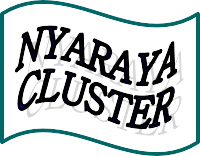                                  Kenya Certificate of Secondary Education                                    2023 Form Four Evaluation Programme 311/1        HISTORY AND GOVERNMENT           PAPER 1JULY/AUGUST 2023Name: ……………………………………………ADM No. ……………..Stream ………. Date……………………     School. ………………………………………………………..311/1	HISTORY AND GOVERNMENT	PAPER 1TERM 2 2023JULY/AUGUSTTIME 2 ½ HOURSKENYA CERTIFICATE OF SECONDARY EDUCATION (K.C.S.E)NYARAYA 2023  311/1	PAPER 1HISTORY AND GOVERNMENT Instructions to candidates.Write your Name, Admission number and stream.Answer ALL questions in the answer sheets provided.Answer ALL questions in section A, Three questions in the section B and Two questions in section C. Candidates should answer the questions in English.FOR EXAMINERS USE ONLYSECTION A    (25 marks). Answer all questions from this section.State one limitation of using electronic sources to get historical information.   (1mk).Identify two Highland Nilotes in Kenya.          (2mks).Give the main economic activity of the Maasai during the pre-colonial period.   (2mks). Identify two ways of becoming a Kenyan citizen by registration.         (2mks).Identify two symbols of national unity in Kenya.        (2mks).Give two reasons why Seyyid Said moved his capital from Muscat to Zanzibar.   (2mks)State two ways through which the construction of the Uganda railway speeded up colonization of Kenya.   (2mks).Identify the constitutional amendment that led to the re-introduction of multi-party democracy in Kenya.   (1mk).Name the British administrator who was in charge of the Imperial British East African Company.   (1mk).What was the main contribution of Prof. Wangary Mathai to the development of Kenya.Identify the first political organization in Kenya during the colonial period.   (1mk).State two characteristics of independent churches and schools in Kenya. (2mks).Identify the leader who stepped down as the president of Kenya African Union for Jomo Kenyatta. (1mk).Give two special courts in Kenya.       (2mks).State one reason for the adoption of Harambee strategy in Kenya after independence.  (1mk).Identify two types of expenditure by the National Government of Kenya.  (2mks).Identify one type of land ownership in Kenya.   (1mk).SECTION B. Answer any three questions from this section.18.(a). State five reasons why the Akamba actively participated in the long distance trade. (5mks).(b). Explain five factors that led to the decline of coastal city states.        (10mks).19.(a). State five methods used by the British to establish their rule in Kenya.     (5mks). (b). Explain five negative effects of the colonial land policies in Kenya.        20.(a). Give five early political organizations formed in Kenya between 1919-1939.  (5mks). (b). Describe five roles played by trade unions in the struggle for independence in Kenya.  (10mks).21.(a). Give five ways in which the Harambee philosophy has promoted social development in Kenya. (5mks).(b). Explain five features of African socialism in Kenya.    10mks).SECTION C. Answer any two questions from this section. 22.(a). Give the composition of the County Executive Committee.  (3mks).(b). Explain six ways in which the National Government relates with County Governments in Kenya. (12mks).23.(a). Identify three disputes resolved by the kadhis courts.        (3mks).(b). Explain six functions of the Chief justice in Kenya.               (12mks).24.(a). Give three factors that led to the introduction of multy-party democracy in Kenya.  (3mks).(b). Describe six achievements of multi-party democracy in Kenya in the early 1990s.SECTIONA         B  CTOTAL 1--1718192021222324SCORE